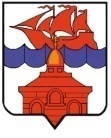 РОССИЙСКАЯ  ФЕДЕРАЦИЯКРАСНОЯРСКИЙ КРАЙТАЙМЫРСКИЙ ДОЛГАНО-НЕНЕЦКИЙ МУНИЦИПАЛЬНЫЙ РАЙОНХАТАНГСКИЙ СЕЛЬСКИЙ СОВЕТ ДЕПУТАТОВРЕШЕНИЕ20 мая 2014 года                                                                                                            № 140-РС (В редакции Решения Хатангского сельского Совета депутатов от 26.09.2014 № 158-РС)Об Общественном совете по охране окружающей среды в сельском поселении ХатангаВ соответствии со ст. 10 Закона Красноярского края «Об экологической безопасности и охране окружающей среды в Красноярском крае» от 20.09.2013 № 5-1597, руководствуясь ст. 27 Устава сельского поселения Хатанга, Хатангский сельский Совет депутатовРЕШИЛ:1. Утвердить Положение об Общественном совете по охране окружающей среды в сельском поселении Хатанга (Приложение 1).2. Решение вступает в силу со дня его официального опубликования.Глава сельского поселения Хатанга                                                              А. В. КулешовПриложение 1к Решению Хатангского сельского Совета депутатовот 20 мая 2014 года № 140-РСПОЛОЖЕНИЕОБ ОБЩЕСТВЕННОМ СОВЕТЕ ПО ОХРАНЕ ОКРУЖАЮЩЕЙ СРЕДЫ В СЕЛЬСКОМ ПОСЕЛЕНИИ ХАТАНГА1. ОБЩИЕ ПОЛОЖЕНИЯ1.1. Настоящее Положение определяет порядок создания и деятельности Общественного совета по охране окружающей среды в сельском поселении Хатанга (далее - Совет), задачи Совета и его права, а также порядок работы Совета.1.2. Общественный совет по охране окружающей среды в сельском поселении Хатанга является постоянно действующим коллегиальным совещательным органом.1.3. В своей деятельности Совет руководствуется Конституцией Российской Федерации, законами и иными нормативными правовыми актами Российской Федерации, Красноярского края, Хатангского сельского Совета депутатов и настоящим Положением.2. ЗАДАЧИ СОВЕТА2.1. Рассмотрение вопросов в области охраны окружающей среды на территории сельского поселения Хатанга и подготовка предложений по ним, в том числе рассмотрение вопросов, связанных с размещением опасных производственных объектов, указанных в Законе края «Об экологической безопасности и охране окружающей среды в Красноярском крае», их капитальным ремонтом, модернизацией, включая изменение технологии работы.2.2. Выработка рекомендаций по реализации политики в сфере охраны окружающей среды и экологической безопасности на территории сельского поселения Хатанга.2.3. Привлечение потенциала общественных объединений, научных учреждений, предприятий, иных юридических лиц и индивидуальных предпринимателей к решению задач в области охраны окружающей среды и экологической безопасности на территории сельского поселения Хатанга. 	2.4. Информирование населения о состоянии окружающей среды и экологической безопасности в целях реализации конституционных прав граждан на благоприятную окружающую среду.2.5. Подготовка предложений по взаимодействию органов местного самоуправления, общественных и экспертных объединений, органов государственной власти края, органов государственной власти Российской Федерации и населения сельского поселения Хатанга.3. ПРАВА СОВЕТА3.1. Совет имеет право:обращаться в органы государственной власти Российской Федерации, органы государственной власти края, органы местного самоуправления, иные организации о получении своевременной, полной и достоверной информации о состоянии окружающей среды, о мерах по ее охране, об обстоятельствах и о фактах хозяйственной и иной деятельности, создающих угрозу окружающей среде, жизни, здоровью и имуществу граждан на территории сельского поселения Хатанга;приглашать на свои заседания представителей органов государственной власти Российской Федерации, органов государственной власти края, органов местного самоуправления, научных и иных организаций для обсуждения вопросов, входящих в их компетенцию и касающихся их деятельности, а также специалистов (экспертов) в области промышленной и экологической безопасности, не являющихся членами Совета;при необходимости проводить в организациях выездные заседания Совета;принимать решения (заключения) (далее - Решение) рекомендательного характера для органов местного самоуправления, иных организаций и должностных лиц (по вопросам, вытекающим из задач Совета);свободно распространять информацию о своей деятельности в средствах массовой информации и среди жителей сельского поселения Хатанга.4. ПОРЯДОК РАБОТЫ СОВЕТА4.1. Состав Совета утверждается распоряжением Главы сельского поселения Хатанга.4.2. Председатель, заместитель председателя и секретарь Совета выбираются на первом заседании Совета из числа членов Совета.4.3. В отсутствие председателя Совета либо по его поручению руководство деятельностью Совета осуществляет его заместитель.4.4. В состав Совета могут включаться:депутаты Хатангского сельского Совета депутатов;представители общественности, в том числе организаций по защите окружающей среды, представители органов здравоохранения, надзорных (контролирующих) органов, специалисты в области промышленной безопасности, специалисты в области экологической безопасности.4.5. Число представителей общественности должно составлять не менее половины состава Совета.4.6. Предложения о кандидатурах в состав Совета вправе представлять:Хатангский сельский Совет депутатов и администрация сельского поселения Хатанга;бщественные организации, в том числе организации по защите окружающей среды, представители органов здравоохранения, надзорных (контролирующих) органов.4.7. Члены Совета осуществляют свою деятельность на добровольной и безвозмездной основе в порядке, предусмотренном настоящим Положением.4.8. Председатель Совета:осуществляет общее руководство деятельностью Совета;организует планирование работы Совета;ведет заседания Совета;подписывает протоколы заседаний Совета;определяет очередность и порядок рассмотрения вопросов на заседаниях Совета;принимает решения по спорным вопросам, возникшим в рамках работы Совета.4.9. Секретарь Совета:по поручению председателя Совета своевременно уведомляет членов Совета о предстоящих заседаниях и рассматриваемых на них вопросах;осуществляет подготовку документов для рассмотрения на заседании Совета;ведет протокол заседаний Совета;совместно с председателем Совета подписывает протокол заседаний Совета;направляет решения Совета для опубликования и размещения на официальном сайте органов местного самоуправления в сети Интернет.4.10. Члены Совета имеют право:пользоваться всеми материалами, поступающими в Совет, делать из них выписки;вносить предложения по взаимодействию с органами государственной власти Российской Федерации, органами государственной власти края, органами местного самоуправления, иными организациями;присутствовать на собраниях и встречах жителей сельского поселения Хатанга с руководителями администрации сельского поселения Хатанга и депутатами Хатангского сельского Совета депутатов по полномочиям деятельности Совета в вопросах экологии;участвовать в подготовке предложений, решений Совета по вопросам, касающимся охраны окружающей среды, негативного воздействия на окружающую среду и другим вопросам деятельности Совета.4.11. С инициативой об исключении члена Совета из его состава могут выходить члены Совета, а также органы, внесшие кандидатуру члена Совета.4.12. Полномочия члена Совета прекращаются в случае:подачи им заявления о выходе из состава Совета;публичного заявления в средствах массовой информации о выходе из состава Совета;неспособности его по состоянию здоровья и иным причинам участвовать в работе Совета;вступления в законную силу вынесенного в отношении его обвинительного приговора суда;признания его недееспособным, безвестно отсутствующим или умершим на основании решения суда, вступившего в законную силу.В случае пропуска членом Совета трех и более заседаний по неуважительным причинам председатель Совета может внести предложение об исключении указанного лица из состава Совета.4.13. Заседания Совета проводятся по мере необходимости, но не реже двух раз в год.4.14. Заседание Совета считается правомочным, если на нем присутствуют не менее половины его членов.4.15. Решения Совета принимаются путем открытого голосования простым большинством голосов от числа присутствующих на заседании членов Совета. При равенстве голосов решающим является голос председательствующего на заседании Совета.4.16. Члены Совета, имеющие особое мнение по рассматриваемым вопросам, вправе выразить его в письменной форме, после чего оно будет отражено в протоколе и приложено к нему.4.17. Заседания и решения Совета оформляются протоколом, который подписывают председательствующий и секретарь Совета.4.18. Исключен Решением Хатангского сельского Совета депутатов от 26.09.2014 № 158-РС;5. ПРЕКРАЩЕНИЕ ДЕЯТЕЛЬНОСТИ СОВЕТА5.1. Деятельность Совета может быть прекращена решением Хатангского сельского Совета депутатов.6. ПОРЯДОК ИНФОРМИРОВАНИЯ О РАБОТЕ СОВЕТА6.1. Решения Совета в течение пяти рабочих дней со дня принятия должны быть:опубликованы в информационном бюллетене;размещены на официальном сайте органов местного самоуправления в информационно-телекоммуникационной сети Интернет: http://www.hatanga24.ru.  Направлены Губернатору края, в Правительство края, юридическим и физическим лицам, планирующим размещение опасных производственных объектов, руководителям органов местного самоуправления, территории которых прилегают к территории муниципального образования, где планируется размещение опасных производственных объектов. (В редакции Решения Хатангского сельского Совета депутатов от 26.09.2014 № 158-РС)_________________________